The Requirements (ARA) group has continued the review of MMC-MMC Use Case and Functional Requirements. It has reviewed the Use Cases and has developed and refined functional requirements for:Environment DescriptorsEnvironment ModelAvatar DescriptoesAvatar ModelAvatar PositionsEmotion-FaceExpression-FaceRequirements (ARA) will continue the review of the functional requirements of data formats.Moving Picture, Audio and Data Coding by Artificial Intelligencewww.mpai.communityPublic documentN6952022/05/18SourceRequirements (ARA)TitleMPAI-ARA Progress report and plansTargetMPAI-20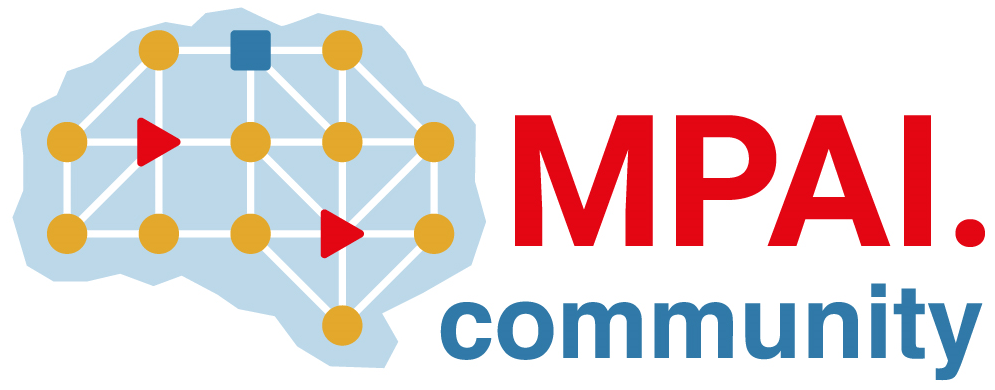 